Отчет  проведенного  	 родительского  собрания«Как не стать жертвой преступлений».Цель: повышение психолого-педагогической     компетенции родителей в вопросах организации безопасности жизнедеятельности учащихся. Профилактика правонарушенийсреди учащихся. Формирование представлений учащихся о безопасном поведении испособах реагирования в экстремальных ситуациях.выработка и закрепление правил безопасного поведения,практическое применение правил безопасного поведения,формирование активной гражданской позиции, самостоятельности.Участники: родители (законные представители).Ученики старших классовПродолжительность: 60 мин.Ведущий: классный руководитель и социальный педагог.Содержание занятия1 Актуальность. Современная жизнь полна неожиданностей, порой неприятных изачастую опасных. Нередки случаи, когда в темном подъезде, на дальней остановкетранспорта или в тихом сквере совершаются разного рода преступления: убийства,изнасилования, нанесение телесных повреждений, грабежи, разбои, мошенничества и т.п.Если вести себя более осторожно, то вероятность уберечь свою жизнь, здоровье отпреступного посягательства значительно возрастет.Уважаемые родители! Мы, взрослые, обязаны научить детей поведению вэкстремальных ситуациях, когда их жизни и здоровью угрожает опасность. На нашейвстрече Вы узнаете, как детям вести себя с незнакомыми людьми, как избежать опасныхситуаций, а в критических случаях дать отпор при нападении на улице, в лифте, машине идома. Правила безопасного поведения могут помочь несовершеннолетним избежатьнасилия и сохранить свое физическое и психическое здоровье.Наши рекомендации помогут Вам научить ребенка защищаться и вести себяуверенно в чрезвычайных ситуациях. Обсудите с ребенком полученную им информацию.Убедитесь в том, насколько ребенок верно понял правила безопасного поведения, инасколько он готов их использовать в жизни. При этом старайтесь не запугивать ребенкарассказами о том, что произойдет, если не следовать правилам. В этом случае, он незапомнит полезную информацию, но в памяти останется страх, что с ним случится что-топлохое. А это сильно навредит ребенку, лишив его способности правильно реагировать в2 Понятие и характеристика уличной преступности.Анализ уличных преступлений – краж, грабежей, разбоев – показывает, что имподвергаются женщины, пожилые люди, молодежь и подвыпившие граждане. В основном«охоту» на них грабители начинают в сумерки и темное время суток. Однако жулики негнушаются нападать на людей, спешащих утром на работу или на обеденный перерыв.Что же пользуется наибольшим "спросом" у преступников? Естественно, на первом месте– сотовые телефоны. Часто злоумышленники действуют и более хитро: просят позвонить(срочно надо…), а когда телефон оказывается у них в руках, исчезают вместе с ним.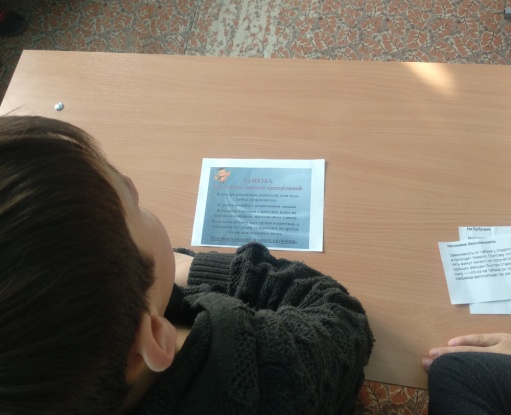 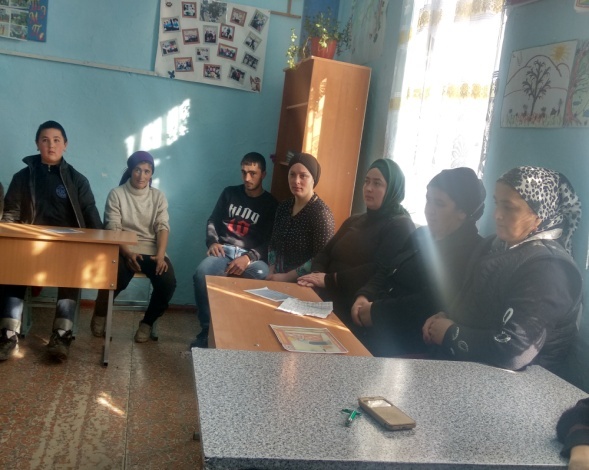 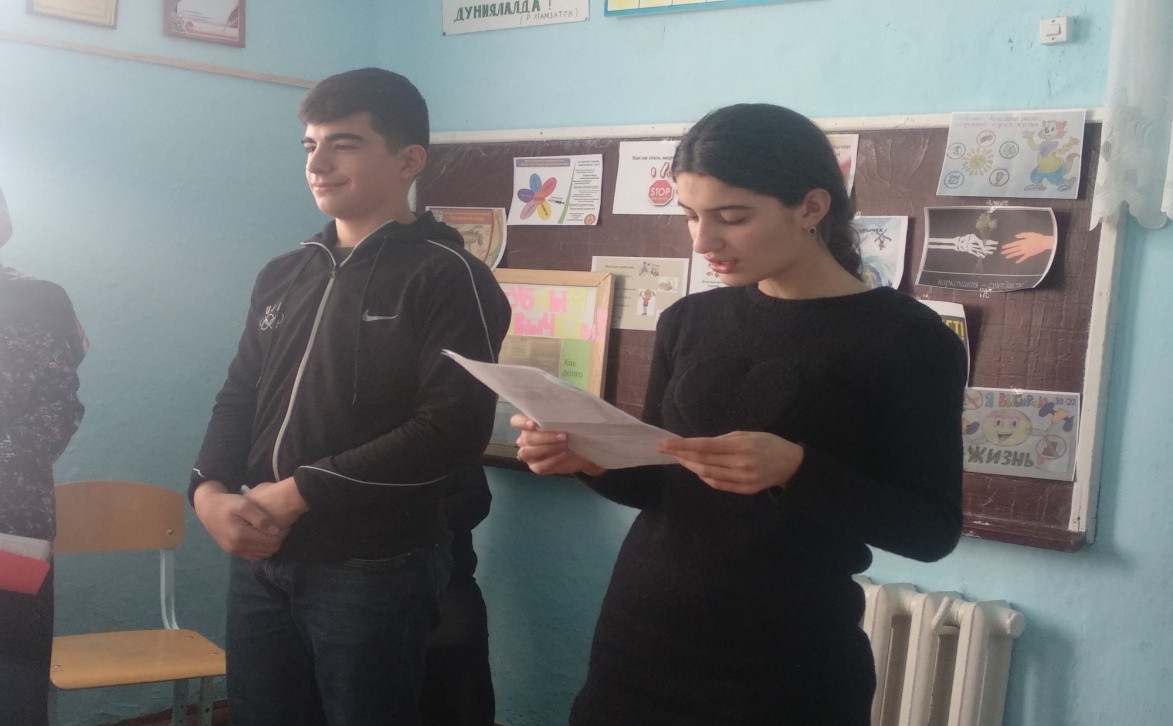 Соц педагог:                              Керимова З.М.